birdy biscuitsbiscuit sandwiches - $8.50	little birdy: fried chicken, cheddar cheese, chili maple	old man thunder: bacon, egg, american cheese	captain fantasy: avocado, egg, bibb lettuce, sweet relish	ocean man: whipped cream cheese, smoked salmon, pickled onions	dr. rock: dry-aged beef patty, nick’s bacon & onions, fontina cheesesplit biscuit and sausage gravy - $7.25add a fried egg - $2.00	extra pint of gravy to take home - $12.00box of 6 - $12.00 with good butter and homemade jamchef’s bonus box - $21.5013 biscuits with good butter and homemade jam 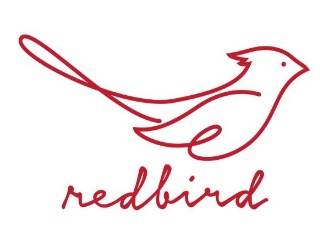 